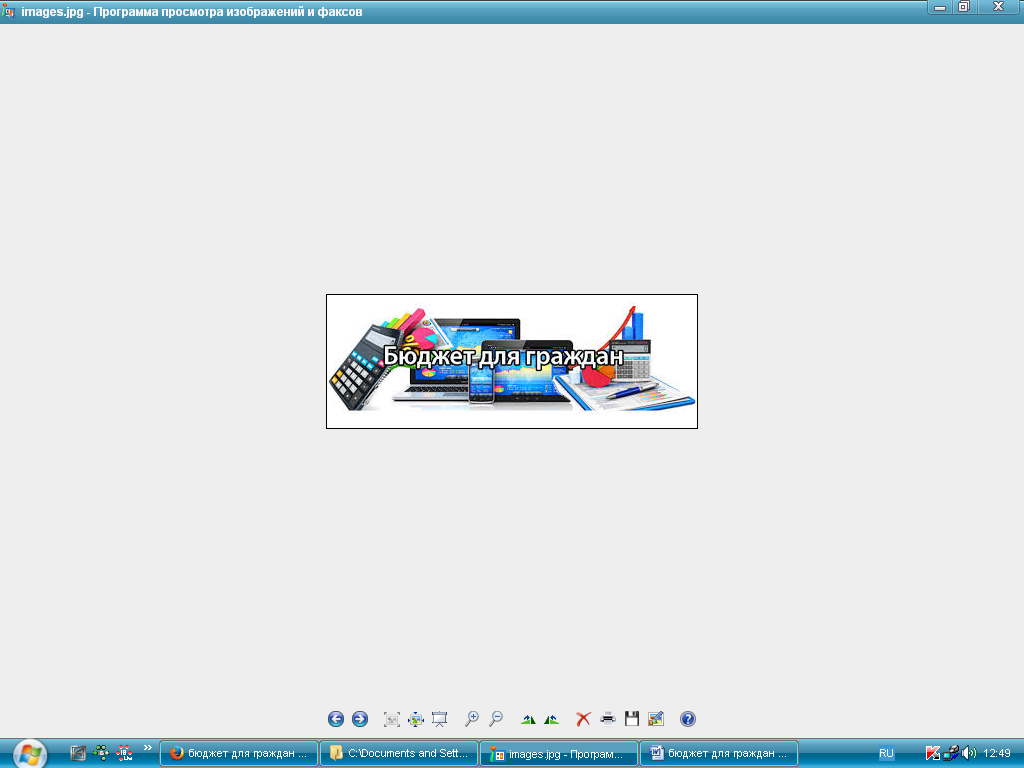 ЧТО ТАКОЕ БЮДЖЕТ ?БЮДЖЕТ                       ДОХОДЫ                       РАСХОДЫ                                                                             БЮДЖЕТА                       БЮДЖЕТА           Если расходы бюджета превышают доходы,  то бюджет формируется с дефицитом. При дефицитном бюджете растет долг и (или) снижаются остатки.                  Превышение доходов над расходами образует  профицит.  При профицитном бюджете снижается долг и (или) растут остатки.  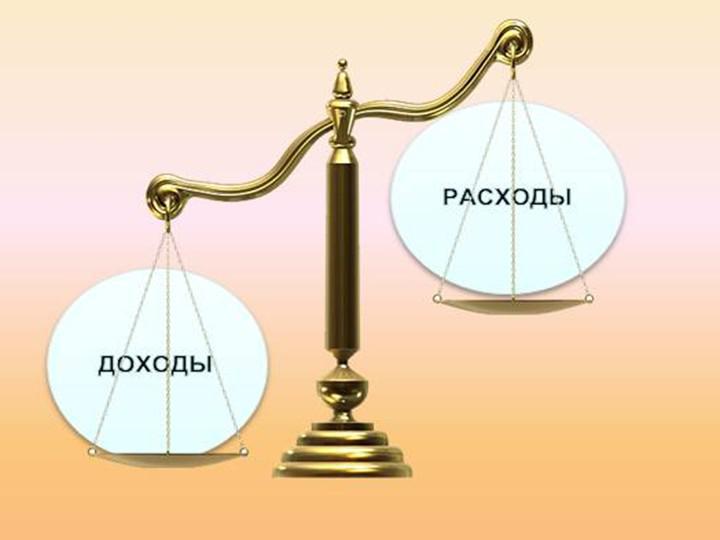            Сбалансированность бюджета по доходам и  расходам – основополагающее требование, предъявляемое к органам, составляющим и утверждающим бюджет.1.Основные показатели социально - экономическогоразвития Турковского муниципального районаОСНОВНЫЕ ПАРАМЕТРЫ  БЮДЖЕТАТУРКОВСКОГО МУНИЦИПАЛЬНОГО РАЙОНА                                                                                            тыс. рублейДОХОДЫ БЮДЖЕТА РАЙОНАНалоговые доходы (тыс.руб.)Динамика поступления налоговых доходов бюджета района (млн.руб.)Неналоговые доходы (тыс.руб.)Динамика поступления неналоговых доходов (млн.руб.)Основные мероприятияпо мобилизации доходов бюджета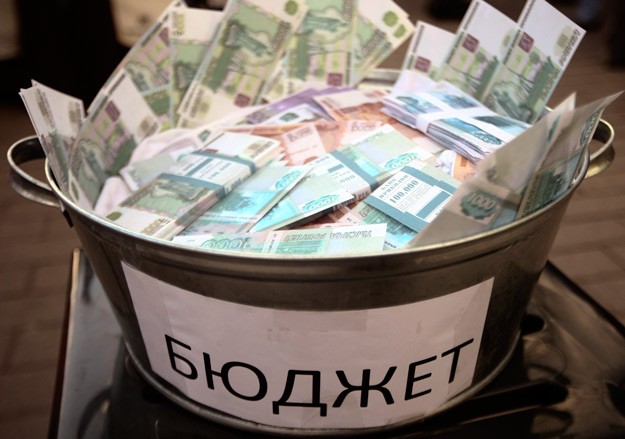 Формирование расходов осуществляется в соответствии с расходными обязательствами, обусловленными установленным законодательством разграничением полномочий, исполнение которых должно происходить в очередном финансовом году за счет средств соответствующих бюджетов.Доходы – Расходы = Дефицит (Профицит)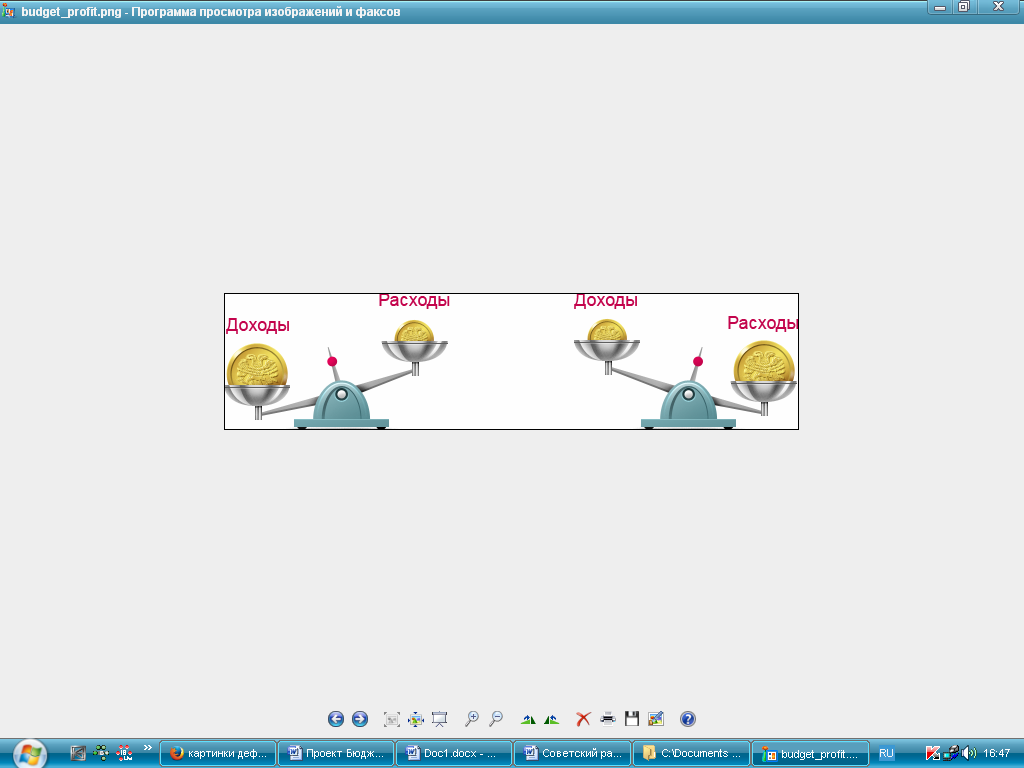 Профицит (доходы больше расходов)                Дефицит  (расходы больше доходов)      Структура расходов бюджета муниципального района   Бюджет района по расходам сформирован в соответствии с Бюджетным кодексом Российской Федерации, Федеральным законом No83-ФЗ от 08.05.2010 года  « О внесении изменений в отдельные законодательные акты Российской Федерации в связи с совершенствованием правового положения государствен-ных (муниципальных) учреждений» и приказом Минфина России от 01.07.2013г. No 65н « Об утверждении Указаний о порядке применения бюджетной классификации Российской Федерации».Расходы бюджета Турковского муниципального района определены в объеме на 2020 год –  249515,1 тыс. рублей,  на 2021 год – 233674,6 тыс. рублей, на 2022 год – 240529,1 тыс. рублей.Предлагаемые в проекте бюджета на 2020 год и на плановый период 2021-2022 годов год бюджетные ассигнования запланированы с учетом жесткой экономии и оптимизации бюджетных средств и направлены на обеспечение выполнения главными распорядителями средств местного бюджета своих функций. Бюджетные ассигнования, предусмотренные на реализацию муниципальных программ в общих расходах бюджета составили на 2020 год 81,7 %, на 2021 год 81,4 %, на 2022 год 83,6  %.Фонд оплаты труда на 2020 год запланирован с учетом реализации Указа Президента Российской Федерации от 7 мая 2012 года № 597 «О мероприятиях по реализации государственной социальной политики». Продолжится поэтапное повышение уровня средней заработной платы работников муниципальных учреждений социальной сферы в соответствии с целевыми значениями средней заработной платы отдельных категорий работников установлеными «дорожными картами».Расчет бюджетных ассигнований на оплату коммунальных услуг осуществлялся расчетным методом исходя из лимитов потребления тепловой, электрической энергии, услуг по водоснабжению и водоотведению, угля в натуральном выражении с учетом индексов-дефляторов на коммунальные услуги .    В общем объеме расходов максимальная доля расходов в общем объеме расходов, по прежнему приходится на социальную сферу 78 % в 2020 году, 79 % в 2021 году и 79 % в 2022 году.   Расходы бюджета муниципального района на образование в 2020 году составят 158824,7 тыс. рублей.Расходы на обеспечение деятельности учреждений культуры, а это Турковский районный дом культуры, Турковская межпоселенческая центральная библиотека, централизованная бухгалтерия определены на 2020 год в сумме 27599,1 тыс. рублей или 11 процентов всех расходов бюджета. Расходы на плановый период 2021-2022 годов составят 20140,3 тыс. рублей и 20755,4 тыс. рублей соответственно.Средства бюджета муниципального района в сфере физической культуры расходуются на:- содержание физкультурно-оздоровительного комплекса;- проведение физкультурных и спортивных мероприятий;- обеспечение участия сборных команд в спортивных мероприятиях различного уровня.Расходы на социальную политику на 2020 год планируются в объеме 3708 тыс. рублей и составят на каждого жителя района 349 рублей.Наибольший объем средств в этой сфере направляется: - на предоставление гражданам субсидий на оплату жилого помещения и коммунальных услуг 1284,9 тыс. рублей или 34,7,0% от общей суммы расходов на социальную политику;-  на доплаты к трудовой пенсии муниципальным служащим 516 тыс. рублей или 13,9%;-на оплату жилищно-коммунальных услуг медицинским работникам, перешедшим на пенсию и проживающим в сельской местности 863,9 тыс. рублей или 23,3%; - на выплату компенсации родительской платы за присмотр и уход за детьми в образовательных организациях, реализующих основную общеобразовательную программу дошкольного образования 765,2 тыс. рублей или 20,6%.Муниципальные программыВ проекте бюджета Турковского муниципального района на 2020 год и на плановый период 2021 и 2022 годов предусмотрены средства на реализацию муниципальных программ. Данные программы имеют цель, задачи, показатели, характеризующие достижение цели. Ежегодно проводится оценка эффективности их реализации.                                                                                                   тыс.руб.Основными мероприятиями долговой политики Турковского муниципального района являются:- осуществление мониторинга соответствия параметров муниципального долга муниципального района ограничениями, установленным Бюджетным кодексом Российской Федерации;- привлечение бюджетных кредитов как наиболее выгодных с точки зрения долговой нагрузки на бюджет с целью покрытия временных кассовых разрывов, возникающих при исполнении бюджета муниципального района;- направление части доходов, полученных при исполнении бюджета района сверх утвержденного решением о бюджете общего объема доходов, на замещение муниципальных заимствований и/или погашение муниципального долга;- переход в 2020 году на бездефицитный бюджет: проект бюджета муниципального района сбалансированный.Источники финансирования дефицита бюджета муниципального районаВ соответствии со статьей 92.1 Бюджетного кодекса РФ дефицит бюджета муниципального района не должен превышать 10 процентов утвержденного общего годового объема доходов бюджета муниципального района без учета утвержденного объема безвозмездных поступлений и (или) поступлений налоговых доходов по дополнительным нормативам отчислений.В статье 96 Бюджетного кодекса РФ перечислены источники внутреннего финансирования дефицита бюджета муниципального района, которые в обязательном порядке и в полном объеме отражаются в бюджете.Расходы бюджета муниципального района на 2020 год обеспечиваются плановыми доходами, бюджет муниципального района  сбалансированный.Муниципальный долг бюджета муниципального района                                                                                                                          (тыс.рублей)Информационный ресурс «Бюджет для граждан» подготовлен на основании  решения   Собрания депутатов Турковского муниципального района Саратовской области «О бюджете муниципального района на 2020 год и на плановый период 2021-2022 годов » Показатели2018 год отчет2019 год оценка2020 год прогноз2021 год прогноз2022 год прогноз123456Объем отгруженных товаров собственного производства, тыс. рублей3651438280398704146543117Продукция сельского хозяйства, млн. рублей2133,52263,32396,52542,42699,8Численность населения, человек1109310840106111061110611Фонд оплаты труда работающих, всего (включая данные по сотрудникам УВД, УГПС, юстиции и приравненных к ним категориям, денежное содержание военнослужащих), тыс. рублей339978,6408250432300462600495000Доходы, уменьшенные на величину расходов в соответствии со статьей 346,5 НК РФ сельскохозяйственных товаропроизводителей, перешедших на уплату единого сельскохозяйственного налога, всего, тыс. рублей177223145323152589160218168228Среднемесячные денежные доходы на душу населения, рублей142585152592163994173669184092Среднемесячная заработная плата, рублей1892321459225532374925268Оборот розничной торговли, тыс. рублей645388696080736170784390836550Оборот общественного питания, тыс. рублей2415927580291703108033150Показатели2018 год (отчет)2019 год (оценка)прогнозпрогнозпрогнозПоказатели2018 год (отчет)2019 год (оценка)2020 год2021год2022 годДоходы - всего234657,3292015,0249515,1233674,6240529,1темпы роста к предыдущему году, %104,5124,485,493,7102,9в том числе:налоговые и неналоговые доходы41981,558139,544428,345261,346296,5безвозмездные поступления192675,8233875,5205086,8188413,3194232,6Расходы - всего229933,1311572,6249515,1233674,6240529,1темпы роста к предыдущему году, %106,2135,580,193,7102,9Дефицит (-) ,  профицит (+)4724,2-19557,60,00,00,0Наименование источника доходов2018 год (отчет)2019 год (оценка)прогнозпрогнозпрогнозНаименование источника доходов2018 год (отчет)2019 год (оценка)2020 год   2021 год2022  годНалоговые доходы,        Из них :33626,135330,640040,540837,341866,2Налог на доходы физических лиц18520,916784,020061,320703,721325,1Налог на акцизы10253,410904,711945,312059,212396,7Единый налог на вмененный доход1563,71912,41950,01980,02050,0Единый сельскохозяйственный налог2581,75100,05226,95237,45237,4Налог, взимаемый в связи с применением патентной системы налогообложения11,9      11,723,023,023,0Госпошлина694,5617,8834,0834,0834,0Наименование источника доходов2018 год (отчет)2019 год (оценка)прогнозпрогнозпрогнозНаименование источника доходов2018 год (отчет)2019 год (оценка)2020 год   2021 год2022  годНеналоговые доходы,        из них :8355,422808,94387,84424,04430,3Доходы от использования муниципального имущества, в том числе:4292,82800,03790,03780,03780,0Арендная плата за земельные участки3777,12335,43275,03250,03250,0Доходы от сдачи в аренду имущества515,7464,6515,0530,0530,0Доходы от перечисления части прибыли МУП-----Плата за негативное воздействие на окружающую среду159,4117,5180,0180,0180,0Доходы от платных услуг78,771,615,015,015,0Доходы от реализации муниципального имущества и продажи земли, в том числе:3417,219392,5358,7414,0415,3Доходыот реализации муниципального имущества421,4210,4---Доходы от продажи земли2995,819182,0402,8449,0455,3Штрафы407,4427,3---Показатели2020 год2021 год2022 годОбъем доходов бюджета Турковского муниципального района в расчете на 1 жителя (тыс. рублей)        23,5       22,0       22,7Код разделаНаименование расходов2018 год отчет2019 год оценкапрогнозпрогнозпрогнозКод разделаНаименование расходов2018 год отчет2019 год оценка2020г2021г 2022г12345670100Общегосударственные вопросы26419,330036,728388,829459,522493,90300Национальная безопасность и правоохранительная деятельность1317,91460,31437,01436,31436,30400Национальная экономика13581,024088,521594,813812,521337,80500Жилищно-коммунальное хозяйство27,24295,42031,931,931,90700Образование151256,0199546,7158824,7150335,2154211,90800Культура, кинематография26578,334642,427599,128282,030612,81000Социальная политика3150,93542,83708,03631,53441,31100Физическая культура и спорт5671,24945,34826,05568,45369,21200Средства массовой информации620,0829,3300,0300,0300,01300Обслуживание муниципального долга3,07,17,014,2489,51400Межбюджетные трансферты1308,3527,8797,8803,1804,4ИТОГО229933,1303922,3249515,1233674,6240529,1Показатели2020 год2021 год2022 год1234Объем расходов бюджета муниципального района на 1 жителя ( тыс.рублей)23,522,022,7Показатели2020 год  2021 год  2022 год  1456Расходы бюджета муниципального района на общее образование в расчете на 1 обучающегося в муниципальных общеобразовательных учреждениях (рублей)119795   123389127091Доля детей в возрасте 1-6 лет, получающих дошкольную образовательную услугу и (или) услугу по их содержанию в муниципальных образовательных учреждениях, в общей численности детей в возрасте 1-6 лет (%)787980Доля выпускников муниципальных общеобразовательных учреждений, сдавших единый государственный экзамен по русскому языку и математике, в общей численности выпускников муниципальных общеобразовательных учреждений, сдавших единый государственный экзамен по данным предметам (%)100100100Доля выпускников муниципальных общеобразовательных учреждений, не получивших аттестат о среднем (полном) образовании, в общей численности выпускников муниципальных общеобразовательных учреждений (%)100100100Доля детей в возрасте 5-16 лет, получающих услуги по дополнительному образованию в организациях различной организационно-правовой формы и формы собственности, в общей численности детей этой возрастной группы (%)737375Средний размер заработной платы работников муниципальных дошкольных образовательных учреждений (рублей)141241464715188Средний размер заработной платы работников муниципальных общеобразовательных учреждений (рублей)198342056821329Доля муниципальных дошкольных образовательных учреждений, здания которых находятся в аварийном состоянии или требуют капитального ремонта, в общем числе муниципальных дошкольных образовательных учреждений (%)000Доля муниципальных образовательных учреждений, здания которых находятся в аварийном состоянии или требуют капитального ремонта, в общем количестве муниципальных общеобразовательных учреждений (%)000Показатели2018 год отчет2019 год оценка2020 год прогноз2021 год прогноз2022 год прогноз123456Объем расходов местного бюджета муниципального района на культуру и кино в расчете на 1 жителя, тыс. рублей2,43,22,62,72,9Среднемесячная номинальная начисленная заработная плата работников муниципальных учреждений культуры и кино, рублей17849,818665,520240,020988,921765,5Доля муниципальных учреждений культуры, здания которых находятся в аварийном состоянии или требуют капитального ремонта, в общей числе муниципальных учреждений культуры, %00000Показатели2020 год 2021 год 2022 год 1456Запланированный объем расходов на физическую культуру и спорт (тыс. руб.)48265568,45369,2Объем расходов бюджета муниципального района на физкультуру и спорт в расчете на 1 жителя, рублей454,8524,8506,0Наименованиемуниципальной программыОценка2019годаПлан 2020ГодаПлан2021годаПлан 2022года«Развитие системы  образования на территории Турковского  муниципального района ».188570,9148413,2141795,2142899,7Ожидаемые конечные результаты реализации муниципальной программы-Увеличение доли охвата детей дошкольным образованием с  77 %  до 81%.-Увеличение доли образовательных учреждений, материально-техническая база которых соответствует требованиям законодательства с  73% до 80%.-Увеличение количества детей, получающих дополнительное образование с 58 % до  75 %.-Увеличение охвата учащихся горячим питанием с 94,8% до 95%.-Увеличение доли охвата детей дошкольным образованием с  77 %  до 81%.-Увеличение доли образовательных учреждений, материально-техническая база которых соответствует требованиям законодательства с  73% до 80%.-Увеличение количества детей, получающих дополнительное образование с 58 % до  75 %.-Увеличение охвата учащихся горячим питанием с 94,8% до 95%.-Увеличение доли охвата детей дошкольным образованием с  77 %  до 81%.-Увеличение доли образовательных учреждений, материально-техническая база которых соответствует требованиям законодательства с  73% до 80%.-Увеличение количества детей, получающих дополнительное образование с 58 % до  75 %.-Увеличение охвата учащихся горячим питанием с 94,8% до 95%.-Увеличение доли охвата детей дошкольным образованием с  77 %  до 81%.-Увеличение доли образовательных учреждений, материально-техническая база которых соответствует требованиям законодательства с  73% до 80%.-Увеличение количества детей, получающих дополнительное образование с 58 % до  75 %.-Увеличение охвата учащихся горячим питанием с 94,8% до 95%.«Развитие культуры  Турковского муниципального района Саратовской области »29647,027387,427874,530359,0Ожидаемые конечные результаты реализации муниципальной программыВ результате реализации Программы ожидается:- сохранение количества действующих на территории Турковского района учреждений дополнительного образования сферы культуры и искусства  (1 ед.); - удержание уровня сохранности контингента учащихся в сравнение с предыдущим годом  до 95  %.- увеличение доли обучающихся, принимающих участие в конкурсах, смотрах и других творческих мероприятиях, в общем числе обучающихся до 98 %;- увеличение удельного веса преподавателей, имеющих высшую и первую  квалификационную категорию, от общего числа преподавателей до 65 %;- увеличение доли мероприятий для детей до 14 лет включительно в общем числе культурно-досуговых мероприятий до 0,11 %;- рост численности участников клубных формирований принимающих участие в культурно-массовых мероприятиях до 8 %;- сохранение количества экземпляров в библиотечных фондах библиотек в сравнении с предыдущим годом;- рост по сравнению с предыдущим годом количества документов, выданных пользователям библиотек;- рост по сравнению с предыдущим годом  количества справок (консультаций), выполненных для пользователей (в том числе в удаленном режиме.В результате реализации Программы ожидается:- сохранение количества действующих на территории Турковского района учреждений дополнительного образования сферы культуры и искусства  (1 ед.); - удержание уровня сохранности контингента учащихся в сравнение с предыдущим годом  до 95  %.- увеличение доли обучающихся, принимающих участие в конкурсах, смотрах и других творческих мероприятиях, в общем числе обучающихся до 98 %;- увеличение удельного веса преподавателей, имеющих высшую и первую  квалификационную категорию, от общего числа преподавателей до 65 %;- увеличение доли мероприятий для детей до 14 лет включительно в общем числе культурно-досуговых мероприятий до 0,11 %;- рост численности участников клубных формирований принимающих участие в культурно-массовых мероприятиях до 8 %;- сохранение количества экземпляров в библиотечных фондах библиотек в сравнении с предыдущим годом;- рост по сравнению с предыдущим годом количества документов, выданных пользователям библиотек;- рост по сравнению с предыдущим годом  количества справок (консультаций), выполненных для пользователей (в том числе в удаленном режиме.В результате реализации Программы ожидается:- сохранение количества действующих на территории Турковского района учреждений дополнительного образования сферы культуры и искусства  (1 ед.); - удержание уровня сохранности контингента учащихся в сравнение с предыдущим годом  до 95  %.- увеличение доли обучающихся, принимающих участие в конкурсах, смотрах и других творческих мероприятиях, в общем числе обучающихся до 98 %;- увеличение удельного веса преподавателей, имеющих высшую и первую  квалификационную категорию, от общего числа преподавателей до 65 %;- увеличение доли мероприятий для детей до 14 лет включительно в общем числе культурно-досуговых мероприятий до 0,11 %;- рост численности участников клубных формирований принимающих участие в культурно-массовых мероприятиях до 8 %;- сохранение количества экземпляров в библиотечных фондах библиотек в сравнении с предыдущим годом;- рост по сравнению с предыдущим годом количества документов, выданных пользователям библиотек;- рост по сравнению с предыдущим годом  количества справок (консультаций), выполненных для пользователей (в том числе в удаленном режиме.В результате реализации Программы ожидается:- сохранение количества действующих на территории Турковского района учреждений дополнительного образования сферы культуры и искусства  (1 ед.); - удержание уровня сохранности контингента учащихся в сравнение с предыдущим годом  до 95  %.- увеличение доли обучающихся, принимающих участие в конкурсах, смотрах и других творческих мероприятиях, в общем числе обучающихся до 98 %;- увеличение удельного веса преподавателей, имеющих высшую и первую  квалификационную категорию, от общего числа преподавателей до 65 %;- увеличение доли мероприятий для детей до 14 лет включительно в общем числе культурно-досуговых мероприятий до 0,11 %;- рост численности участников клубных формирований принимающих участие в культурно-массовых мероприятиях до 8 %;- сохранение количества экземпляров в библиотечных фондах библиотек в сравнении с предыдущим годом;- рост по сравнению с предыдущим годом количества документов, выданных пользователям библиотек;- рост по сравнению с предыдущим годом  количества справок (консультаций), выполненных для пользователей (в том числе в удаленном режиме.«Развитие физической культуры и спорта в Турковском муниципальном районе» 4915,24825,95568,45369,2Ожидаемые конечные результаты реализации муниципальной программы-увеличение доли населения занимающегося физической культурой и спортом до 35,0%;-увеличение количества участников  спортивно-массовых мероприятий-увеличение доли населения занимающегося физической культурой и спортом до 35,0%;-увеличение количества участников  спортивно-массовых мероприятий-увеличение доли населения занимающегося физической культурой и спортом до 35,0%;-увеличение количества участников  спортивно-массовых мероприятий-увеличение доли населения занимающегося физической культурой и спортом до 35,0%;-увеличение количества участников  спортивно-массовых мероприятий«Капитальный ремонт, ремонт и содержание автомобильных дорог Турковского муниципального района»20241,918838,710704,318229,5Ожидаемые конечные результаты реализации муниципальной программы- улучшение технико-эксплуатационного состояния дорожной сети на территории Турковского муниципального района;- улучшение технико-эксплуатационного состояния дорожной сети на территории Турковского муниципального района;- улучшение технико-эксплуатационного состояния дорожной сети на территории Турковского муниципального района;- улучшение технико-эксплуатационного состояния дорожной сети на территории Турковского муниципального района;«Управление земельно имущественными ресурсами Турковского муниципального  района Саратовской области »2022,4430,5430,5430,5Ожидаемые конечные результаты реализации муниципальной программы- Увеличение поступлений в бюджет Турковского муниципального района денежных средств от арендной платы за земельные участки, от продажи земельных участков;- Увеличение поступлений в бюджет Турковского муниципального района денежных средств от аренды недвижимого имущества, от реализации недвижимого имущества.- Увеличение поступлений в бюджет Турковского муниципального района денежных средств от арендной платы за земельные участки, от продажи земельных участков;- Увеличение поступлений в бюджет Турковского муниципального района денежных средств от аренды недвижимого имущества, от реализации недвижимого имущества.- Увеличение поступлений в бюджет Турковского муниципального района денежных средств от арендной платы за земельные участки, от продажи земельных участков;- Увеличение поступлений в бюджет Турковского муниципального района денежных средств от аренды недвижимого имущества, от реализации недвижимого имущества.- Увеличение поступлений в бюджет Турковского муниципального района денежных средств от арендной платы за земельные участки, от продажи земельных участков;- Увеличение поступлений в бюджет Турковского муниципального района денежных средств от аренды недвижимого имущества, от реализации недвижимого имущества.«Социальная поддержка отдельных категорий граждан» на 2020-2022 годы1429,91429,91429,91429,9Ожидаемые конечные результаты реализации муниципальной программыСоциальная поддержка пенсионеров, ушедших на пенсию и имеющих статус муниципальных служащих, возмещение затрат медицинским работникам по жилищно-коммунальным услугамСоциальная поддержка пенсионеров, ушедших на пенсию и имеющих статус муниципальных служащих, возмещение затрат медицинским работникам по жилищно-коммунальным услугамСоциальная поддержка пенсионеров, ушедших на пенсию и имеющих статус муниципальных служащих, возмещение затрат медицинским работникам по жилищно-коммунальным услугамСоциальная поддержка пенсионеров, ушедших на пенсию и имеющих статус муниципальных служащих, возмещение затрат медицинским работникам по жилищно-коммунальным услугам«Поддержка социально ориентированных некоммерческих организаций Турковского муниципального района» 24,630,030,030,0Ожидаемые конечные результаты реализации муниципальной программысохранение  у населения района исторической памяти;сохранение  преемственности поколений;воспитание уважительного отношение к людям старшего поколения патриотическое воспитание молодёжи, формирование у молодых людей социальной ответственности;создание условий для предоставления ветеранам консультативных, культурно-досуговых услуг;улучшение работы социально ориентированных некоммерческих организаций, осуществляющих свою деятельность на территории Турковского муниципального района по социальной поддержке ветерановувеличение количества жителей Турковского муниципального района, принявших участие в социально значимых мероприятиях и как следствие повышение качества жизни людей пожилого возраста.сохранение  у населения района исторической памяти;сохранение  преемственности поколений;воспитание уважительного отношение к людям старшего поколения патриотическое воспитание молодёжи, формирование у молодых людей социальной ответственности;создание условий для предоставления ветеранам консультативных, культурно-досуговых услуг;улучшение работы социально ориентированных некоммерческих организаций, осуществляющих свою деятельность на территории Турковского муниципального района по социальной поддержке ветерановувеличение количества жителей Турковского муниципального района, принявших участие в социально значимых мероприятиях и как следствие повышение качества жизни людей пожилого возраста.сохранение  у населения района исторической памяти;сохранение  преемственности поколений;воспитание уважительного отношение к людям старшего поколения патриотическое воспитание молодёжи, формирование у молодых людей социальной ответственности;создание условий для предоставления ветеранам консультативных, культурно-досуговых услуг;улучшение работы социально ориентированных некоммерческих организаций, осуществляющих свою деятельность на территории Турковского муниципального района по социальной поддержке ветерановувеличение количества жителей Турковского муниципального района, принявших участие в социально значимых мероприятиях и как следствие повышение качества жизни людей пожилого возраста.сохранение  у населения района исторической памяти;сохранение  преемственности поколений;воспитание уважительного отношение к людям старшего поколения патриотическое воспитание молодёжи, формирование у молодых людей социальной ответственности;создание условий для предоставления ветеранам консультативных, культурно-досуговых услуг;улучшение работы социально ориентированных некоммерческих организаций, осуществляющих свою деятельность на территории Турковского муниципального района по социальной поддержке ветерановувеличение количества жителей Турковского муниципального района, принявших участие в социально значимых мероприятиях и как следствие повышение качества жизни людей пожилого возраста.Муниципальная программа "Молодежь Турковского района "117,8239,0239,0239,0Ожидаемые конечные результаты реализации муниципальной программы- решение вопросов профессиональной подготовки,   -поддержка интеллектуального, творческого, нравственного воспитания молодежи, -создание системы патриотического воспитания подрастающего поколения.- решение вопросов профессиональной подготовки,   -поддержка интеллектуального, творческого, нравственного воспитания молодежи, -создание системы патриотического воспитания подрастающего поколения.- решение вопросов профессиональной подготовки,   -поддержка интеллектуального, творческого, нравственного воспитания молодежи, -создание системы патриотического воспитания подрастающего поколения.- решение вопросов профессиональной подготовки,   -поддержка интеллектуального, творческого, нравственного воспитания молодежи, -создание системы патриотического воспитания подрастающего поколения.«Развитие малого и среднего предпринимательства в Турковском  муниципальном  районе » -129,0129,0129,0Ожидаемые конечные результаты реализации муниципальной программыУвеличение общего числа субъектов малого и среднего предпринимательства, в том числе и численности работающих;Рост предпринимательской активности в районе;Увеличение объемов произведенной продукции, работ (услуг) малыми и средними предприятиями;Создание новых рабочих мест;Насыщение товарных рынков конкурентоспособной продукцией и услугами местного производства субъектами малого и среднего бизнеса;Увеличение бюджетных поступлений от малых предприятий районаУвеличение общего числа субъектов малого и среднего предпринимательства, в том числе и численности работающих;Рост предпринимательской активности в районе;Увеличение объемов произведенной продукции, работ (услуг) малыми и средними предприятиями;Создание новых рабочих мест;Насыщение товарных рынков конкурентоспособной продукцией и услугами местного производства субъектами малого и среднего бизнеса;Увеличение бюджетных поступлений от малых предприятий районаУвеличение общего числа субъектов малого и среднего предпринимательства, в том числе и численности работающих;Рост предпринимательской активности в районе;Увеличение объемов произведенной продукции, работ (услуг) малыми и средними предприятиями;Создание новых рабочих мест;Насыщение товарных рынков конкурентоспособной продукцией и услугами местного производства субъектами малого и среднего бизнеса;Увеличение бюджетных поступлений от малых предприятий районаУвеличение общего числа субъектов малого и среднего предпринимательства, в том числе и численности работающих;Рост предпринимательской активности в районе;Увеличение объемов произведенной продукции, работ (услуг) малыми и средними предприятиями;Создание новых рабочих мест;Насыщение товарных рынков конкурентоспособной продукцией и услугами местного производства субъектами малого и среднего бизнеса;Увеличение бюджетных поступлений от малых предприятий районаВид долгового обязательстваФакт 2018г.Оценка 2019г.Прогноз    2020г.Прогноз    2021г.Прогноз   2022г.Кредиты кредитных организаций в валюте Российской Федерации0,00,00,02000,07000,0Бюджетные кредиты от других бюджетов бюджетной системы Российской Федерации3000,07000,07000,05000,00,0Муниципальные гарантии0,00,00,00,00,0Итого3000,07 000,07 000,07000,07000,0Уровень долговой нагрузки (к налоговым и неналоговым доходам) (%) 7,412,0 15,815,515,1